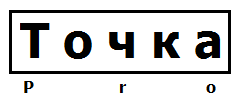 ООО «ТочкаПРО»ООО «ТочкаПРО»Адрес: г. Вологда, ул. Возрождения, 47, кв. 247ИНН 3525453077Банк Вологодское Отделение № 8638 ПАО Сбербанк  г. ВологдаБИК 041909644Р/с 40702810612000008885К/с 30101810900000000644Адрес: г. Вологда, ул. Возрождения, 47, кв. 247ИНН 3525453077Банк Вологодское Отделение № 8638 ПАО Сбербанк  г. ВологдаБИК 041909644Р/с 40702810612000008885К/с 30101810900000000644Тел. +7-911-500-68-62 ДмитрийТел. +7-911-500-68-62 ДмитрийПрайс головные уборыПрайс головные уборыПрайс головные уборыНаименование, фотоОписаниеЦенаБейсболка на липучке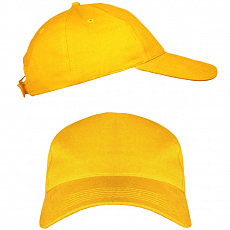 Легкая пятиклинная бейсболка на липучке изготовлена из 100% натурального хлопка. Бейсболка имеет среднюю посадку, регулируется и отлично смотрится практически на любой голове. Аккуратный вид и комфорт обеспечивается за счет кроя из пяти клиньев, в каждом из которых имеются отверстие для вентиляции. Цвета: белый; желтый; оранжевый; красный; бордовый; зеленый; изумруд; василек; темно-синий; серый; черный.Материал: 100% натуральный хлопокЗастежка: липучкаРегулировка размера: ДаВентиляционные отверстия: Да106.00Подшлемник трикотажный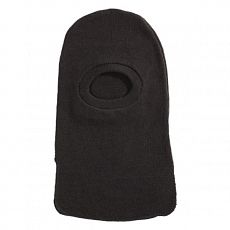 Подшлемник выполнен из плотного трикотажного полотна. Предназначен для защиты головы в условиях пониженных температур. Для рабочих строительных специальностей.Кол-во штук в коробке: 20 шт.Материал: Полушерстяной трикотаж.Цвет: ЧерныйТкань: шерсть - 30%; акрил - 70 %Подкладка: НетРазмер: 4XLПол: Женский; Мужской95.00Подшлемник летний (диагональ/бязь)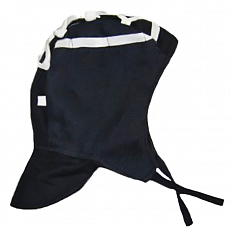 Классическая модель, защищает голову. Размер регулируется шнуровкой на затылочной части. Ткань: х/б диагональ, 100% хлопокПодкладка: БязьРазмер: 4XL118.00Подшлемник зимний (диагональ/ватин/бязь)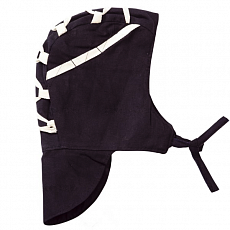 Подшлемник с пелериной, регулировка объема при помощи шнура. Материал: Хлопок	Цвет: ЧерныйТип товара: Подшлемник зимнийПодкладка: ВатинРазмер: 4XLПол: Женский; Мужской120.00Подшлемник под каску PARTNER UNIVERSAL 2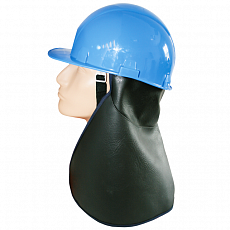 Подшлемник под каску PARTNER UNIVERSAL 2 предназначен для ношения с защитной каской. Удобные люверсы надежно фиксируют подшлемник на специальных крючках внутренней оснастки каски. Увеличенный размер для защиты шеи, верхней части груди и спины.Материал: винилискожа, устойчивая к воздействию жидкостей, брызг металла, атмосферных осадков.Количество штук в упаковке: 70210.00Шапка трикотажная двойная пш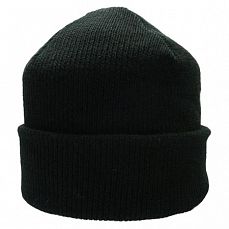 Двойная вязка обеспечивает ветро и термо защиту. Шапка отлично подходит для носки как отдельно, так и с трикотажным подшлемником под защитной каской. Соответствует требованиям ТР ТС 017/2011 "О безопасности продукции легкой промышленности. Материал: Шерсть; акрилЦвет: ЧерныйРазмер: 4XLПол: Женский; Мужской95.00Шапка ушанка искусственный мех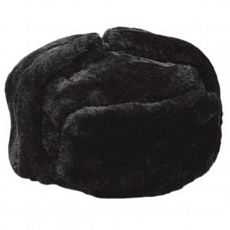 Шапка ушанка из искусственного меха применяется как головной убор в повседневной жизни, а так же и при исполнении производственных процессов на открытом воздухе или в помещениях с пониженными температурами. 420.00Шапка-ушанка (Евроушанка) с креплением под каску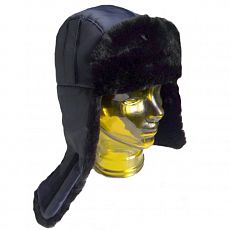 Шапка-ушанка Евроушанка изготовлена на флисовой подкладке, отделана искусственным мехом с регулятором объема. Такой головной убор предназначен для использования в условиях низких температур и ветра. Шапка-ушанка также может использоваться совместно с защитной каской, благодаря фиксаторам крепления. Удлиненные ушки соединяются контактной лентой и защищают от ветра, термозащиту обеспечивает подкладка из флиса. Ткань верха пропитана водоотталкивающим составом.Материал: мех искусственный трикотажный под «мутон» черныйУтеплитель: 1 слой ватина п/ш, 1 слой синтепонаМатериал верха: Оксфорд — 100% п/э с ВО пропиткой, цвет — т. синий.Подкладка: трикотажное полотно «флис» коротковорсовое443.00